【外贸日语函电】【Foreign Trade Correspondence in Japanese】基本信息课程代码：【0010078】课程学分：【1】面向专业：【商务日语】课程性质：【系级选修课】开课院系：职业技术学院商务日语系使用教材：教材【《致用日语（商务函电写作教程）》，霍国宏、邵红，外语教学与研究出版社】参考书目【《国际商务日语函电》，张新华著；中国商务出版社；《日语外贸函电》，陈世华、任犹龙主编；天津大学出版社；《外贸日语函电》，刘金举主编；北京语言大学出版社；】课程网站网址：http://www.gench.edu.cn先修课程：【基础日语Ⅲ，0020013（10）】二、课程简介《外贸日语函电》是日语学科专业必修课之一。在经历了改革开放三十多年的今天，中国经济国际化程度越来越高，对外贸易的比重越来越大，其中，对日贸易在中国整个对外贸易中占有很大比重，在可预见的将来这种趋势将会长期持续下去，因此我国对涉日贸易的人才需求也将越来越多，要求也会越来越高。针对这种对外贸人才的需求，结合学校教育的特点，本课程从对日贸易的实践出发，力求使学生熟悉掌握对日贸易的基本流程和专业术语，能够用日语书写各个贸易阶段的函电、文书，训练学生从日语角度来考虑基本的贸易问题，养成用日语思维的习惯，从而使学生初步具备对日贸易工作的基本能力。当然，一个合格的外贸工作人员，除了在学校要掌握扎实的理论基础知识外，更重要的是在业务实践中，不断地锻炼提高。显示更多显示更少三、选课建议本课程适合商务日语专业二年级第二学期开设。四、课程与专业毕业要求的关联性备注：LO=learning outcomes（学习成果）五、课程目标/课程预期学习成果六、课程内容本学期内容共分为两个部分：商务文件的写作基础知识。第二部分是外贸函件写作，按照各种需要来进行讲授。每周一课，共2学时。每周的具体内容由5-6篇例文及练习部分构成，每篇例文又由写法要点、相关语句和练习组成。每篇课文具体要求见下表：七、评价方式与成绩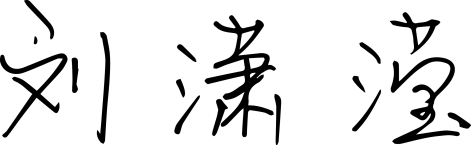 撰写人：左翼		系主任审核签名：审核时间：专业毕业要求关联LO1：具有较好的汉语表达能力，理解、尊重他人，能在不同场合用书面或口头形式进行有效沟通。LO2：掌握文献检索、资料查询的基本方法，通过预习、复习发现难点，掌握重点，具有一定的自主学习能力。LO3-1：思考与判断能力：具有社会主义核心价值观和批判性思维能力，培养发现问题、分析问题与解决问题的能力。LO3-2：日语语言基本运用能力：掌握日语语言基础知识，具有扎实的语言基本功和听、说、读、写、译等语言应用能力。LO3-3：日语语言学能力：掌握日语语言学、文学等相关知识，具备一定的文学欣赏与文本分析能力。LO3-4：跨文化交际能力：了解日本社会、文化及中日文化差异，具有良好的跨文化交际能力。LO3-5：商务实践能力：掌握一定的商务实践知识，具备从事外贸工作的基本技能。LO4：守信尽责，具有良好的社会责任感及抗压能力。LO5：具有一定的团队合作精神和创新能力，善于将理论知识与实践相结合，在实践中提出新设想。LO6：能熟练地使用计算机进行日语及汉语语言文字处理，并能应用信息技术解决翻译难题及毕业论文的撰写。LO7：具备利用专业知识服务他人、服务企业、服务社会的能力，为人热忱、富有爱心，懂得感恩。LO8：具有一定的第二外语实际应用能力，有国际竞争与合作的意识。序号课程预期学习成果课程目标（细化的预期学习成果）教与学方式评价方式1L0314了解日语写作的基础知识，摆脱汉语的思维方式，用地道的日语进行表情达意，具备必要的应用文写作技能。教师讲授商务文件的基本格式，书写要点；通过阅读多篇例文，要求学生掌握写作格式；课堂提问课后作业仿写发表2LO341掌握商务相关的基本理论知识，国家对外贸易方针、政策以及具备国际商务实务操作的技能和素质。教师讲授外贸相关知识，结合课本的各类商务信函、文件，让学生实际操练写法；课堂提问课后作业仿写发表2LO351能够使用日语语言处理商务活动中的常规业务，能用中日文双语撰写外贸函电，填写国际贸易的单证，起草外贸合同。教师讲授商务文件的基本格式，书写要点；通过阅读多篇例文，要求学生掌握写作格式；课堂提问课后作业仿写发表3LO713奉献社会：具有服务企业、服务社会的意愿和行为能力。通过课上知识点的讲解和课后作业的实际操练，使学生具备书写商务文书的能力，能够服务于企业与社会课堂提问课后作业仿写发表课文构成：认知能力（6层次）具体说明例文L3运用要求掌握例文的格式，写法。会模仿例文的格式写一篇同类别的商务文书。写法要点L2理解要求理解该商务文书的书写目的，关键和注意点。相关语句L3运用要求了解该商务文书中可能出现的语句，会举一反三加以运用。练习组成L3运用通过练习考查本课知识掌握情况。总评构成（1+X）评价方式占比1期末闭卷考试60%X1课堂测试20%X2课堂测试20%